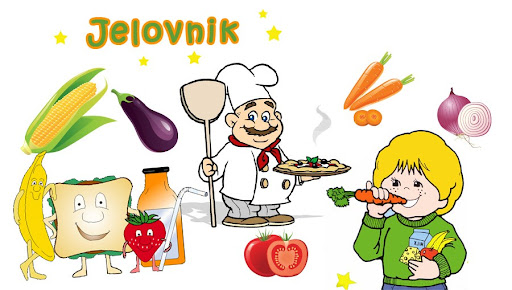 MJESEC: VELJAČA 2024.1.2.2024.BATACI S MLINCIMA,KISELI KRASTAVCI,VOĆE2.2.2024.RIBLJI ŠTAPIĆI,KUHANI KRUMPIR,TARTAR UMAK5.2.2024.RIŽOTO S PILETINOM,MIJEŠANA SALATA6.2.2024.PEČENA VRATINA,DINSTANI KRUMPIR,VOĆE7.2.2024.GRAH VARIVO,KRUH,VOĆE8.2.2024.TJESTENINA BOLOGNASE,ZELENA SALATA9.2.2024.TIJESTO SA SIROM I VRHNJEM,VOĆE12.2.2024.JUNETINA STROGANOFF,RIŽA,CIKLA,VOĆE,KRUH13.2.2024.NJOKE S PILETINOM,KUPUS SALATA14.2.2024.VARIVO S JUNETINOM I GRAŠKOM,KRUH15.2.2024.PEČENA PILETINA,ĐUVEĐ RIŽA,ZELENA SALATA,KRUH,VOĆE16.2.2024.KNEDLE SA ŠLJIVAMA I MILLERAMOM,VOĆE19.2.-23.2.    2024.ZIMSKI PRAZNICI II. DIO26.2.2024.RIZI-BIZI,DINOSAURI,KEČAP,KRUH27.2.2024..ĆUFTE,PIRE KRUMPIR,KRUH28.2.2024.VARIVO OD JUNETINE S POVRĆEM I NOKLICAMA,KRUH29.2.2024.MLINCI,BATACI,KISELI KRASTAVCI,VOĆE